Land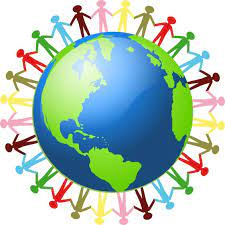 Flag: Find et billede af landets flag.Befolkning: Hvor mange mennesker bor i landet?Hovedstad: Hvad hedder hovedstaden?Sprog: Hvilket sprog tales i landet?Valuta: Hvilke penge bruges i landes?Klima: Hvordan er vejret -f.eks. hvor varmt bliver det om sommeren? Og hvor koldt bliver det om vinteren?Dyr: Find billeder af 3 dyr der er almindelige i landet.Seværdigheder: Find billeder av 2 steder i landet, hvor mange turister besøger.Kendt person: Find billede og navn på 2 kendte personer i landet.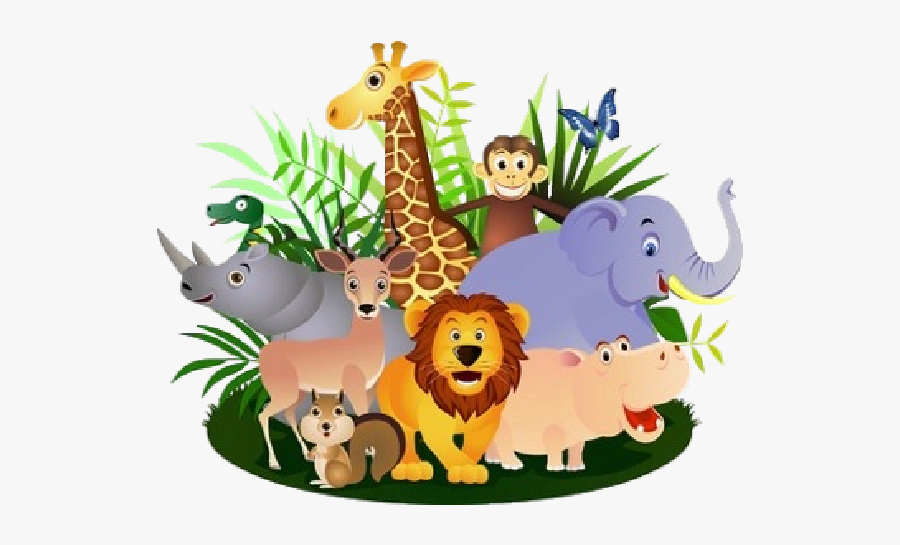 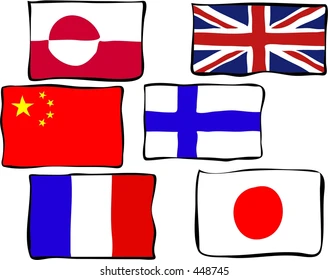 